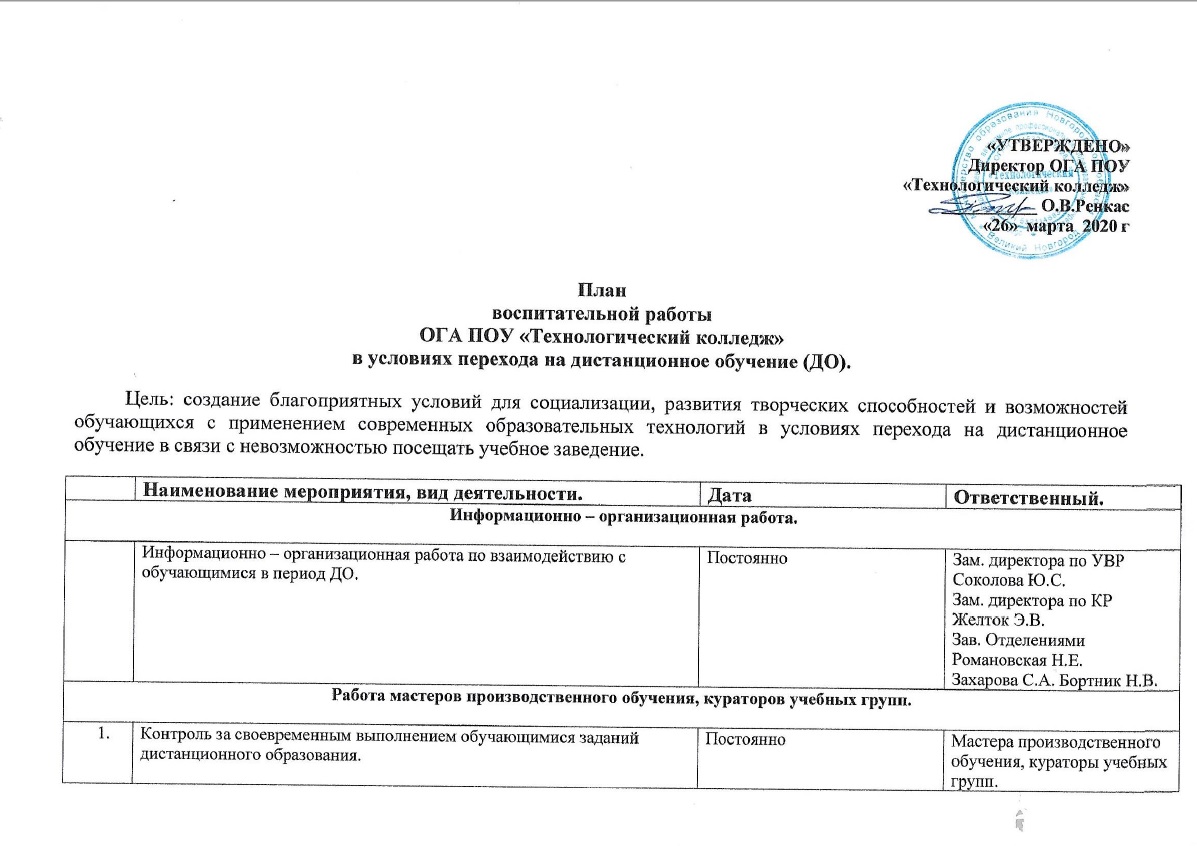 Оперативное взаимодействие с родителями (законными представителями) с целью контроля благополучия ситуации.ПостоянноМастера производственного обучения, кураторы учебных групп.Взаимодействие с преподавателями с целью профилактики неуспеваемости обучающихся и своевременным выполнением заданий.ПостоянноМастера производственного обучения, кураторы учебных групп.Индивидуальная работа с родителями обучающихся «Группы риска».ПостоянноМастера производственного обучения, кураторы учебных групп.Контроль за проживающими в общежитии обучающимися.ПостоянноМастера производственного обучения, кураторы учебных групп.Патриотическое воспитание.Патриотическое воспитание.Патриотическое воспитание.Патриотическое воспитание.Фильмы о войне онлайн:https://www.film.ru/articles/ot-moskvy-do-berlina?page=showhttps://www.ivi.ru/movies/voennye/ruhttps://megogo.ru/ru/films/genres_militaryПостоянноМастера производственного обучения, кураторы учебных групп.Преподаватели истории.Знание фильмов о Великой отечественной войне можно проверить с помощью онлайн тестов.Онлайн тест по фильмам о войнеОнлайн тест по фильмам о войне (2)ПостоянноМастера производственного обучения, кураторы учебных групп.Преподаватели истории.Виртуальный 3D тур в центральный музей ВОВ в Москве.Виртуальный тур по Музею танка Т34Музей обороны МосквыЦентральный музей Вооруженных силЦентральный музей Военно-воздушных сил «ЦМ ВВС» филиал ФГБУ «ЦМВС РФ» Минобороны РоссииВиртуальный тур "Центральный музей Военно-воздушных сил"Музей боевой славы в СнегиряхМузейно-мемориальный комплекс истории Военно-морского флота России находится на территории парка "Северное Тушино".Музей космонавтикиМосковские театры онлайн спектаклиПостоянноМастера производственного обучения, кураторы учебных групп.Преподаватели истории.Духовно – нравственное воспитание.Духовно – нравственное воспитание.Духовно – нравственное воспитание.Духовно – нравственное воспитание.Ролик по профилактике межнационального, религиозного экстремизма. https://yandex.ru/video/preview/?filmId=14331583510214609302&text=%D0%B2%D0%B8%D0%B4%D0%B5%D0%BE%D1%80%D0%BE%D0%BB%D0%B8%D0%BA+%D0%B2%D0%B8%D0%B4%D0%B5%D0%BE%D1%80%D0%BE%D0%BB%D0%B8%D0%BA+%D1%81%D1%82%D0%BE%D0%BF-%D0%BA%D1%83%D1%80%D0%B5%D0%BD%D0%B8%D0%B5+%D0%B4%D0%BB%D1%8F+%D0%BF%D0%BE%D0%B4%D1%80%D0%BE%D1%81%D1%82%D0%BA%D0%BE%D0%B2&path=wizard&parent-reqid=1585297948043091-606632851943826475900180-man2-5842&redircnt=1585297960.1ПостоянноМастера производственного обучения, кураторы учебных групп.Преподаватели истории.Про дружбу и предательство https://yandex.ru/video/preview/?filmId=12816970171596499111&text=%D1%81%D0%BE%D1%86%D0%B8%D0%B0%D0%BB%D1%8C%D0%BD%D1%8B%D0%B5+%D1%80%D0%BE%D0%BB%D0%B8%D0%BA%D0%B8+%D0%B4%D0%BB%D1%8F+%D0%BF%D0%BE%D0%B4%D1%80%D0%BE%D1%81%D1%82%D0%BA%D0%BE%D0%B2&path=wizard&parent-reqid=1585299338394545-866015246186405521500166-prestable-app-host-sas-web-yp-104&redircnt=1585299355.1ПостоянноМастера производственного обучения, кураторы учебных групп.Преподаватели истории.Толерантность. Мы разные, но мы вместе.https://yandex.ru/video/preview/?filmId=16533011522076519820&text=%D1%82%D0%BE%D0%BB%D0%B5%D1%80%D0%B0%D0%BD%D1%82%D0%BD%D0%BE%D1%81%D1%82%D1%8C%20%D0%B2%D0%B8%D0%B4%D0%B5%D0%BE%20%D0%B4%D0%BB%D1%8F%20%D0%BF%D0%BE%D0%B4%D1%80%D0%BE%D1%81%D1%82%D0%BA%D0%BE%D0%B2&path=wizard&parent-reqid=1585297488667281-608869552278855389900189-vla1-1826&redircnt=1585297510.1ПостоянноМастера производственного обучения, кураторы учебных групп.Преподаватели истории.Нравственно-эстетическое воспитание.Нравственно-эстетическое воспитание.Нравственно-эстетическое воспитание.Нравственно-эстетическое воспитание.Виртуальные прогулки по Русскому музеюПостоянноМастера производственного обучения, кураторы учебных групп.Виртуальные экскурсии по Красноярскому художественному музею им. В.И. СуриковаПостоянноМастера производственного обучения, кураторы учебных групп.Спектакли для просмотра www.bolshoi.ru/about/relays/ПостоянноМастера производственного обучения, кураторы учебных групп.Третьяковская галерея
https://the-state-tretyakov-gal…ПостоянноМастера производственного обучения, кураторы учебных групп.Музей истории искусств (Kunsthistorisches Museum), Вена
https://bit.ly/3d08ZfmПостоянноМастера производственного обучения, кураторы учебных групп.  Британский музей, онлайн-коллекция одна из самых масштабных, более 3,5 млн экспонатов
https://www.britishmuseum.orgПостоянноМастера производственного обучения, кураторы учебных групп.  Британский музей, виртуальные экскурсии по музею и экспозициям на официальном YouTube канале
https://www.youtube.com/user/britishmuseumПостоянноМастера производственного обучения, кураторы учебных групп.  Каталог спектаклей
https://www.culture.ru/theaters/performancesПостоянноМастера производственного обучения, кураторы учебных групп.  Трансляции Большого театра
https://www.youtube.com/user/bolshoiПостоянноМастера производственного обучения, кураторы учебных групп.  Трансляции театра «Сатирикон»
https://www.satirikon.ru/online/ПостоянноМастера производственного обучения, кураторы учебных групп.  15 детских спектаклей на любой вкус
https://www.osd.ru/txtinf.asp?tx=4799ПостоянноМастера производственного обучения, кураторы учебных групп.  120 экранизаций русской классики
https://www.kino-teatr.ru/blog/y2015/10-11//714/ПостоянноМастера производственного обучения, кураторы учебных групп.  Архив лекций Санкт-Петербургского государственного университета
https://online.spbu.ru/audiolekcii/ПостоянноМастера производственного обучения, кураторы учебных групп.Профилактика правонарушений.Профилактика правонарушений.Профилактика правонарушений.Профилактика правонарушений.Связь с КДНиЗП, ОДН ОУУПиПДН ОМВД, отделами опеки и попечительстваПо мере необходимостиЗаместитель директора по УВР Соколова.Социальный педагог Семёнова Е.В.Негативное влияние алкоголя. https://yandex.ru/video/preview/?filmId=8788252773652794441&text=%D0%B2%D0%B8%D0%B4%D0%B5%D0%BE%D1%80%D0%BE%D0%BB%D0%B8%D0%BA%20%D0%BD%D0%B5%D0%B3%D0%B0%D1%82%D0%B8%D0%B2%D0%BD%D0%BE%D0%B5%20%D0%B2%D0%BB%D0%B8%D1%8F%D0%BD%D0%B8%D0%B5%20%D0%B0%D0%BB%D0%BA%D0%BE%D0%B3%D0%BE%D0%BB%D1%8F&path=wizard&parent-reqid=1585229821518587-1568376506099056314000149-vla1-2120&redircnt=1585230136.1ПостоянноСоциальный педагог Семёнова Е.В.Мастера производственного обучения, кураторы учебных групп.Выбери жизнь. Социальный ролик против наркотиков. https://yandex.ru/video/preview/?filmId=10420160822650409522&text=%D0%B2%D0%B8%D0%B4%D0%B5%D0%BE%D1%80%D0%BE%D0%BB%D0%B8%D0%BA%20%D1%8F%20%D0%BF%D1%80%D0%BE%D1%82%D0%B8%D0%B2%20%D0%BD%D0%B0%D1%80%D0%BA%D0%BE%D1%82%D0%B8%D0%BA%D0%BE%D0%B2&path=wizard&parent-reqid=1585230392286108-1437896119728391416800201-vla1-1219&redircnt=1585230401.1ПостоянноСоциальный педагог Семёнова Е.В.Мастера производственного обучения, кураторы учебных групп.Социальный ролик о вреде курения.https://yandex.ru/video/preview/?filmId=15628994952575281989&text=%D0%B2%D0%B8%D0%B4%D0%B5%D0%BE%D1%80%D0%BE%D0%BB%D0%B8%D0%BA+%D0%B2%D0%B8%D0%B4%D0%B5%D0%BE%D1%80%D0%BE%D0%BB%D0%B8%D0%BA+%D1%81%D1%82%D0%BE%D0%BF-%D0%BA%D1%83%D1%80%D0%B5%D0%BD%D0%B8%D0%B5+%D0%B4%D0%BB%D1%8F+%D0%BF%D0%BE%D0%B4%D1%80%D0%BE%D1%81%D1%82%D0%BA%D0%BE%D0%B2&path=wizard&parent-reqid=1585297948043091-606632851943826475900180-man2-5842&redircnt=1585297960.1ПостоянноСоциальный педагог Семёнова Е.В.Мастера производственного обучения, кураторы учебных групп.Профилактика правонарушения среди молодёжи. https://yandex.ru/video/preview/?filmId=11758953366096969456&text=%D0%B2%D0%B8%D0%B4%D0%B5%D0%BE%D1%80%D0%BE%D0%BB%D0%B8%D0%BA+%D0%B2%D0%B8%D0%B4%D0%B5%D0%BE%D1%80%D0%BE%D0%BB%D0%B8%D0%BA+%D1%81%D1%82%D0%BE%D0%BF-%D0%BA%D1%83%D1%80%D0%B5%D0%BD%D0%B8%D0%B5+%D0%B4%D0%BB%D1%8F+%D0%BF%D0%BE%D0%B4%D1%80%D0%BE%D1%81%D1%82%D0%BA%D0%BE%D0%B2&path=wizard&parent-reqid=1585297948043091-606632851943826475900180-man2-5842&redircnt=1585297960.1 ПостоянноСоциальный педагог Семёнова Е.В.Мастера производственного обучения, кураторы учебных групп.Психолого-педагогическое сопровождение.Психолого-педагогическое сопровождение.Психолого-педагогическое сопровождение.Психолого-педагогическое сопровождение.Техники арт-терапии.https://www.youtube.com/watch?time_continue=333&v=VpugeTrw7zc&feature=emb_logohttps://www.youtube.com/watch?time_continue=155&v=e-89PQNsOkY&feature=emb_logoПостоянноПедагог - психологФлеш-тренинг "Способы повышения уверенности в себе"https://www.youtube.com/watch?time_continue=53&v=yK-260521f4&feature=emb_logoПостоянноПедагог - психологФормирование здорового образа жизни.Формирование здорового образа жизни.Формирование здорового образа жизни.Формирование здорового образа жизни.Утренняя гимнастика.https://youtu.be/dRWtxSIhOwkПостоянноМастера производственного обучения, кураторы учебных групп.Преподаватели физ. культуры.Здоровое питание.https://vk.com/im?sel=32467749https://vk.com/im?sel=32467749https://vk.com/video-30360552_456241543?list=c0118f06ce8d58d04chttps://vk.com/video-30360552_456241578?list=a49ea8278c6f45fb09https://vk.com/im?sel=32467749https://vk.com/video-30360552_456241586?list=22b014ed269f5a7afahttps://vk.com/im?sel=32467749https://vk.com/im?sel=32467749https://vk.com/im?sel=32467749https://vk.com/im?sel=32467749https://www.kp.ru/guide/zdorovoe-pitanie.htmlhttps://goodlooker.ru/pravilnoe-pitanie.htmlhttps://zen.yandex.ru/media/instrukcii/vse-o-pravilnom-pitanii-dlia-pohudeniia-osnovnye-principy-produkty-primernoe-meniu-na-kajdyi-den-i-poleznye-recepty-5e44435051f5346faab53bc5https://zojno.ru/pravilnoe-pitanie-osnovy/ПостоянноМастера производственного обучения, кураторы учебных групп.Преподаватели физ. культуры.Упражнения для занятий спортом  дома.https://yandex.ru/efir?stream_id=4e6e734466602870b81517a5534c7ea1&from_block=logo_partner_playerhttps://vk.com/video-30360552_456241545?list=28cf012b11e97b7b58https://vk.com/video203743896_456240970https://vk.com/im?sel=32467749https://vk.com/video-30360552_456241590?list=6ada6ac37ea734794fhttps://vk.com/video-30360552_456241604https://vk.com/im?sel=32467749https://vk.com/im?sel=32467749https://gercules.fit/sport/trenirovki/doma/kompleks-uprazhnenij.htmlhttps://ok.ru/video/34799882564https://ok.ru/video/91270023731https://youtu.be/-9mp47wXQIwhttps://youtu.be/mKfKKvB57tshttps://yandex.ru/efir?stream_id=4addf6487010ac8c80585ee6efd51d06&from_block=logo_partner_playerhttps://yandex.ru/efir?stream_id=481f3741bfa1be959454607634c6af75&from_block=logo_partner_playerhttps://ok.ru/video/4345758999https://yandex.ru/efir?stream_id=4041ceb94d6bbec6a086c0c7b17da16b&from_block=logo_partner_playerhttps://ok.ru/video/44165761591https://ok.ru/video/883488461218ПостоянноМастера производственного обучения, кураторы учебных групп.Преподаватели физ. культуры.